Thursday 25th MarchLO: To write sentences to explainHow do you think the dragon machine works? What do the different parts do?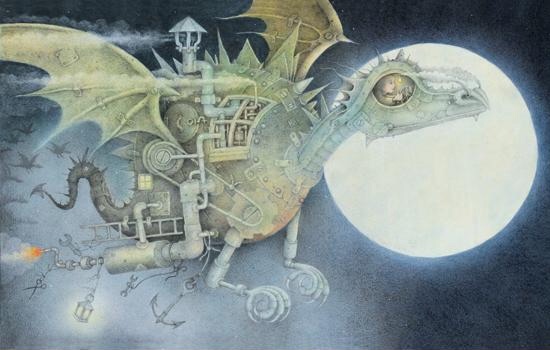 Thursday 25th MarchLO: To write sentences to explainHow do you think the dragon machine works? What do the different parts do?